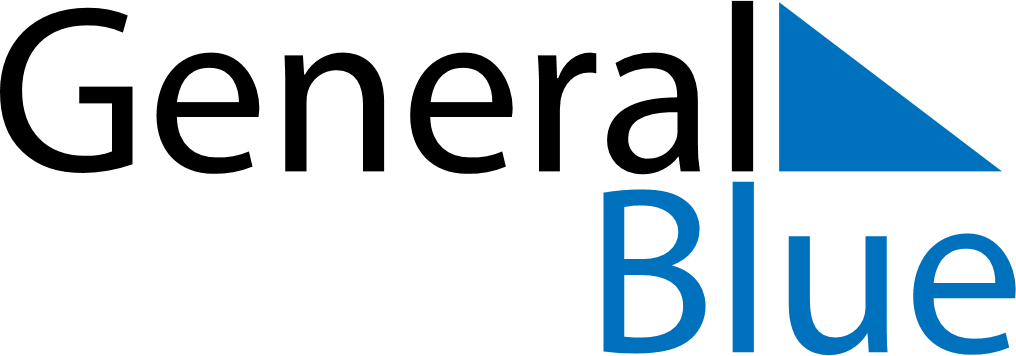 January 2026January 2026January 2026TanzaniaTanzaniaMondayTuesdayWednesdayThursdayFridaySaturdaySunday1234New Year’s DayZanzibar Revolution Day5678910111213141516171819202122232425262728293031